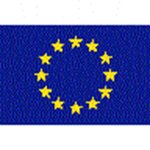 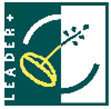 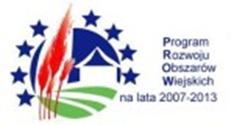      Lelis, dn. 22.07.2014 r.PFP.041.9.2013/2014Gmina Lelisul. Szkolna 3707-402 LelisZAPYTANIE OFERTOWEna wykonanie i dostawę tablic /gablot/ ogłoszeniowo - informacyjnych Zamówienie publiczne o wartości szacunkowej nie przekraczającej 30.000 euro.Postępowanie prowadzone w trybie zapytania ofertowego na podstawie art. 4 pkt 8 ustawy z dnia 29 stycznia 2004 r. Prawo zamówień publicznych (Dz. U. z 2013r., poz. 907, ze zm.)Gmina Lelis w związku z realizacją projektu pn. ,,Strój kurpiowski, instrumenty muzyczne oraz organizacja stałej wystawy w plenerze /wizytówką regionu kurpiowskiego” współfinansowanego ze środków Unii Europejskiej, w ramach działania 413 Wdrażanie Lokalnych Strategii Rozwoju dla małych projektów Programu Rozwoju Obszarów Wiejskich na lata 2007-2013 zaprasza do złożenia oferty cenowej.I. ZamawiającyGmina Lelisul. Szkolna 37;07-402 Lelis;tel. (29) 761-19-87;fax (29) 761-19 -80;www.lelis.pl e-mail: b.kraska@lelis.plII. Przedmiot zamówieniaPrzedmiotem zamówienia jest wykonanie  i dostawa 39 szt. jednostronnych tablic /gablot/ ogłoszeniowo – informacyjnych:zewnętrznych - odpornych na działanie warunków atmosferycznych;drzwi uchylne zabezpieczone uszczelką zapobiegające przedostawanie się wody;zamykane na jeden lub dwa zamki /zamek/ki z kluczykami/;zawiasy montowane na dłuższym boku;wykonane z profesjonalnych profili aluminiowych, adnotowanych na kolor srebrny matowy;o wymiarach  zewnętrznych 100 x 80 cm;głębokość ok. 60 mm;tło białe;szkło akrylowe o grubości 4 mm;podłoże tablicy magnetyczne z magnesami 20 – szt., dołączonymi do każdej tablicy;montaż za pomocą zawieszek lub otworów w tylnej ścianie umożliwiające montaż do ściany zewnętrznej budynku, z możliwością zawieszenia w pionie lub poziomie.Tablice winny zostać dostarczone do siedziby Zamawiającego tj.: Gmina Lelis, ul. Szkolna 37, 07-402 Lelis. III. Warunki udziału w postępowaniuO udzielenie zamówienia publicznego mogą ubiegać się Wykonawcy, którzy spełniają warunki dotyczące:1) posiadania uprawnień do wykonywania określonej działalności lub czynności, jeżeli przepisy prawa nakładają obowiązek posiadania;2)  posiadania wiedzy i doświadczenia – opis sposobu dokonania oceny spełnienia tego warunku: Zamawiający uzna, że Wykonawcy spełniają niniejszy warunek jeżeli wykażą, iż wykonali i dostarczyli w ciągu ostatnich trzech lat przed dniem wszczęcia postępowania tj. dniem otrzymania zaproszenia do składania ofert, a jeżeli okres prowadzenia działalności jest krótszy – w tym okresie, co najmniej jedno zadanie polegające na wykonaniu i dostawie, o zakresie i charakterze porównywalnym z niniejszym zamówieniem (zał. Nr 2).Wszystkie w/wym. dokumenty winny być przedstawione w formie oryginału lub kserokopii poświadczonej za zgodność z oryginałem przez wykonawcę.IV. Termin wykonania przedmiotu zamówieniaPożądany termin realizacji zamówienia  -  do dnia 22 sierpnia 2014 r.V. Inne warunki – gwarancja:1. Wykonawca udziela Zamawiającemu na dostarczone materiały gwarancji na okres 
12 miesięcy od momentu wydania przedmiotu umowy.2. W przypadku stwierdzenia jakichkolwiek wad dostarczonego materiału lub stwierdzenia, że materiał nie odpowiada określonym normom, Wykonawca będzie zobowiązany do wymiany materiału na koszt własny w terminie 7 dni od daty pisemnego zgłoszenia.3. Zamawiający może zgłaszać wady dostarczonego materiału w terminie 14 dni od dnia ich stwierdzenia.Informacje:Zamawiający zastrzega sobie możliwość odstąpienia od podpisania umowy bez podania przyczyny.VI. WynagrodzenieZa wykonanie przedmiotu zamówienia strony ustalają wynagrodzenie brutto, płatne w ciągu 14 dni od daty otrzymania faktury przez Zamawiającego, przelewem na konto Wykonawcy wskazane w fakturze.VII. Opis sposobu przygotowania oferty1.Opakowanie i adresowanie oferty:Ofertę należy umieścić w zamkniętym, nieprzezroczystym opakowaniu (np. koperta) zaadresowana i opisana:2. Oferta musi zawierać nazwę, adres Wykonawcy i cenę, wyrażoną w kwocie brutto oraz musi być podpisana przez osobę lub osoby uprawnione do występowania w obrocie prawnym w imieniu Wykonawcy, przy czym podpis lub podpisy muszą być czytelne lub opisane pieczątkami imiennymi ( Wzór oferty stanowi załącznik Nr 1 – Formularz ofertowy).Oferta powinna zawierać:-   wykonanie i transport tablic /gablot/,- zdjęcia oraz szczegółowy opis tablic /gablot/.VII. Miejsce oraz termin składania ofertOfertę należy złożyć w siedzibie Zamawiającego – Urząd Gminy w Lelisie ul. Szkolna 37, pok. nr 4, do dnia 30 lipca 2014 r. do godz. 10:00.VIII. Informacje dotyczące wyboru najkorzystniejszej ofertyKryterium wyboru najkorzystniejszej oferty jest najniższa cena ofertowa.IX. Dodatkowe informacjeWszelkich informacji dotyczących przedmiotu zamówienia można uzyskać od:Anny Ogniewskiej – dyrektor GOK-O, pod numerem telefonu (29) 761-10-77;Roman Listwon – inspektor ds. inwestycji, pod numerem telefonu (29) 761-19-87.X. Załączniki- Załącznik Nr 1 do zapytania ofertowego - Formularz ofertowy.- Załącznik Nr 2 – Wiedz i doświadczenie - Wykaz wykonanych prac. Nadawca:….................................………….………….….………….……………..                                                                                         Gmina Lelis                                                                                        ul. Szkolna 37                                                                                         07 - 402 LelisOferta na wykonanie i dostawę tablic /gablot/ ogłoszeniowo - informacyjnych